Дата размещения 01.08.2017г.Срок приема заключений по результатам независимой антикоррупционной экспертизы с 01.08.2017  по 11.08.2017г.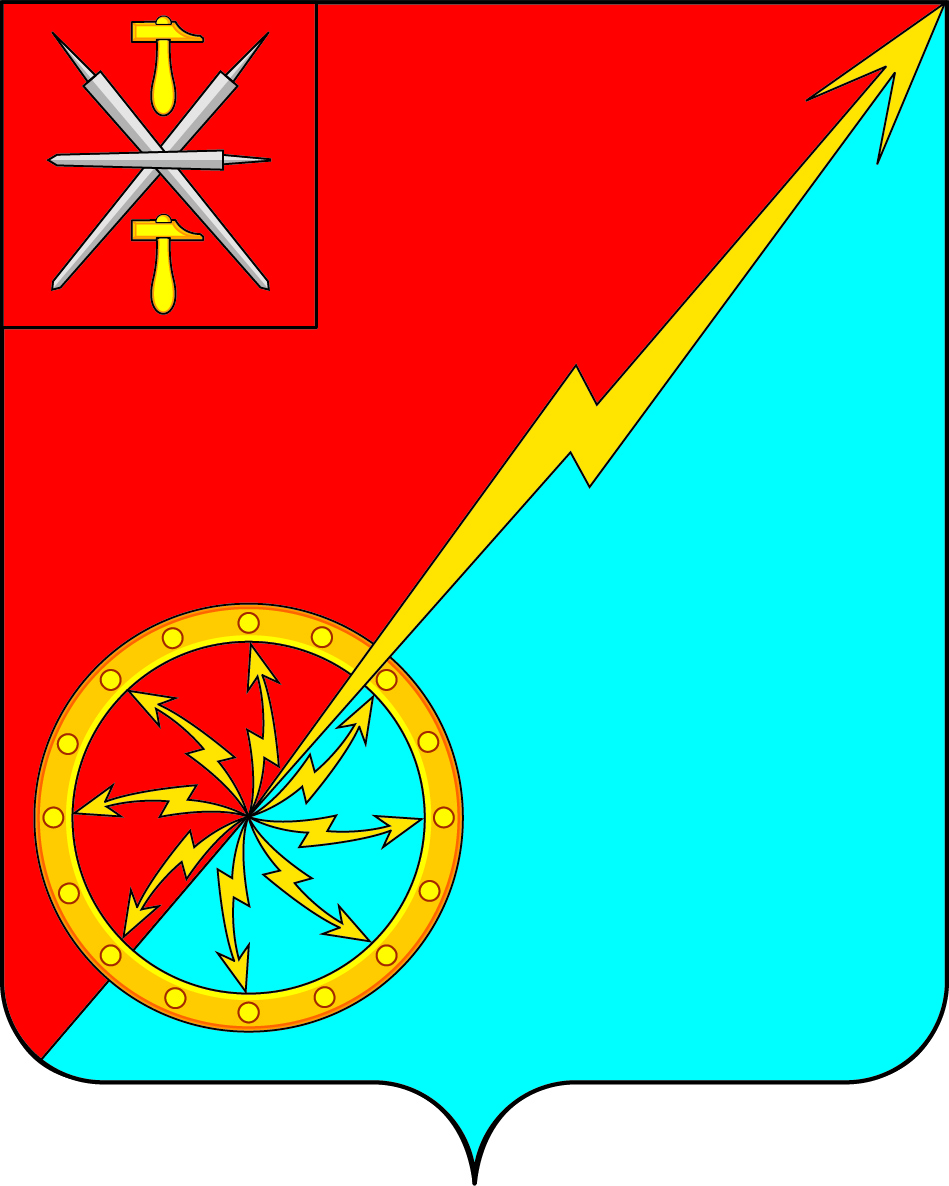 О порядке размещения сведений о доходах, расходах, об имуществе и обязательствах имущественного характера, представленных главой местной администрации по контракту и лицами, замещающими муниципальные должности в муниципальном образовании город Советск Щекинского района, на официальном сайте муниципального образования в информационно-телекоммуникационной сети «Интернет» и (или) предоставления этих сведений для опубликования средствам массовой информацииВ соответствии с Федеральным законом от 25.12.2008 № 273-ФЗ «О противодействии коррупции», Федеральным законом от 02.03.2007 № 25-ФЗ «О муниципальной службе в Российской Федерации», Законом Тульской области №35-ЗТО «О порядке представления гражданами, претендующими на замещение должности главы местной администрации по контракту, и лицом, замещающим указанную должность, сведений о доходах, расходах, об имуществе и обязательствах имущественного характера и порядке проверки достоверности и полноты указанных сведений»,  Законом Тульской области 36-ЗТО «О порядке представления гражданами, претендующими на замещение муниципальной должности, и лицами, замещающими муниципальные должности, сведений о доходах, расходах, об имуществе и обязательствах имущественного характера и порядке проверки достоверности и полноты указанных сведений», Уставом муниципального образования город Советск Щекинского района Собрание депутатов муниципального образования город Советск Щекинского района РЕШИЛО:1. Утвердить порядок размещения сведений о доходах, расходах, об имуществе и обязательствах имущественного характера, представленных главой местной администрации по контракту и лицами, замещающими муниципальные должности в муниципальном образовании город Советск Щекинского района, на официальном сайте муниципального образования в информационно-телекоммуникационной сети «Интернет» и (или) предоставления этих сведений для опубликования средствам массовой информации (приложение).3. Настоящее решение обнародовать на информационном стенде в администрации МО г. Советск (г. Советск, пл. Советов, д. 1) и разместить на официальном сайте МО г. Советск в сети Интернет.4. Решение вступает в силу со дня обнародования. Приложениек решению Собрания депутатов муниципального образованиягород Советск Щекинского района от_____________2017 г. №_______Порядокразмещения сведений о доходах, расходах, об имуществе и обязательствах имущественного характера, представленных главой местной администрации по контракту и лицами, замещающими муниципальные должности в муниципальном образовании город Советск Щекинского района, на официальном сайте муниципального образования в информационно-телекоммуникационной сети «Интернет» и (или) предоставления этих сведений для опубликования средствам массовой информации 1. Сведения о доходах, расходах, об имуществе и обязательствах имущественного характера, представленные в порядке, установленном законодательством Тульской области, главой местной администрации по контракту и лицами, замещающими муниципальные должности в муниципальном образовании город Советск Щекинского района (далее – декларанты), размещаются на официальном сайте муниципального образования г. Советск в информационно-телекоммуникационной сети «Интернет» (далее – официальный сайт), а в случае отсутствия этих сведений на официальном сайте – предоставляются для опубликования средствам массовой информации по их запросам.2. На официальном сайте размещаются и предоставляются для опубликования средствам массовой информации следующие сведения о доходах, расходах, об имуществе и обязательствах имущественного характера декларантов, их супруг (супругов) и несовершеннолетних детей:1) перечень объектов недвижимого имущества, принадлежащих декларанту, его супруге (супругу) и несовершеннолетним детям на праве собственности или находящихся в их пользовании, с указанием вида, площади и страны расположения каждого из таких объектов;2) перечень транспортных средств, с указанием вида и марки, принадлежащих на праве собственности декларанту, его супруге (супругу) и несовершеннолетним детям;3) годовой доход декларанта, его супруги (супруга) и несовершеннолетних детей, указанный в справках о доходах, расходах, об имуществе и обязательствах имущественного характера;4) сведения об источниках получения средств, за счет которых совершены сделки по приобретению земельного участка, иного объекта недвижимого имущества, транспортного средства, ценных бумаг, долей участия, паев в уставных (складочных) капиталах организаций, если общая сумма таких сделок превышает общий доход декларанта, и его супруги (супруга) за три последних года, предшествующих отчетному периоду.3. В размещаемых на официальном сайте и предоставляемых для опубликования средствам массовой информации сведениях о доходах, расходах, об имуществе и обязательствах имущественного характера запрещается указывать:1) иные сведения (кроме указанных в пункте 2 настоящего порядка) о доходах декларанта, его супруги (супруга) и несовершеннолетних детей, об имуществе, принадлежащем на праве собственности названным лицам, и об их обязательствах имущественного характера;2) персональные данные супруги (супруга), детей и иных членов семьи декларанта;3) данные, позволяющие определить место жительства, почтовый адрес, телефон и иные индивидуальные средства коммуникации декларанта, его супруги (супруга), детей и иных членов семьи;4) данные, позволяющие определить местонахождение объектов недвижимого имущества, принадлежащих декларанту, его супруге (супругу), детям, иным членам семьи на праве собственности или находящихся в их пользовании;5) информацию, отнесенную к государственной тайне или являющуюся конфиденциальной.4. Сведения о доходах, расходах об имуществе и обязательствах имущественного характера, указанные в пункте 2 настоящего Порядка, за весь период замещения лицом муниципальной должности или должности главы местной администрации по контракту находятся на официальном сайте и ежегодно обновляются в течение 20 рабочих дней со дня истечения срока, установленного для их представления.5. Размещение на официальном сайте сведений о доходах, расходах, об имуществе и обязательствах имущественного характера, указанных в пункте 2 настоящего Порядка, обеспечивается отделом по административно-правовым вопросам и земельно-имущественным отношениям администрации МО г. Советск Щекинского района и Собранием депутатов МО г. Советск Щекинского района.6. Отдел по административно-правовым вопросам и земельно-имущественным отношениям администрации МО г. Советск Щекинского района и Собрание депутатов МО г. Советск Щекинского района:1) в течение трех рабочих дней со дня поступления запроса от средства массовой информации сообщает о нем декларанту, в отношении которого поступил запрос;2) в течение семи рабочих дней со дня поступления запроса от средства массовой информации обеспечивает предоставление ему сведений, указанных в пункте 2 настоящего Порядка, в том случае, если запрашиваемые сведения отсутствуют на официальном сайте.Собрание депутатов муниципального образованияСобрание депутатов муниципального образованиягород Советск Щекинского районагород Советск Щекинского районаIII созываПРОЕКТIII созываПРОЕКТРЕШЕНИЕРЕШЕНИЕот ________________ 2017 года№ _______